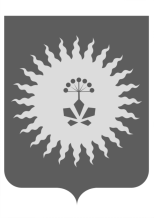 АДМИНИСТРАЦИЯАНУЧИНСКОГО МУНИЦИПАЛЬНОГО РАЙОНА            П О С Т А Н О В Л Е Н И Е             15.02.2016                                    с.Анучино                             № 23О внесении изменений в  муниципальную программу«Развитие социально-культурной сферы Анучинского муниципального района  на 2015-2019 годы», утвержденную постановлением администрации Анучинского муниципального района от 25.09.2014 г. №475 В соответствии со статьёй 179 Бюджетного кодекса Российской Федерации, во исполнение постановления  администрации Анучинского муниципального района от 02.06.2014г.  №295 «Об утверждении  Положения о порядке разработки, реализации и оценки эффективности муниципальных программ и ведомственных целевых программ Анучинского муниципального района», в связи с Решением Думы «О районном бюджете на 2016 год»24.12. 2015 г. 47-НПА, администрация Анучинского муниципального районаПОСТАНОВЛЯЕТ:Внести изменения в  муниципальную программу  «Развитие социально-культурной сферы Анучинского муниципального района  на 2015-2019 годы», утвержденную постановлением администрации Анучинского муниципального района от 25.09.2014 г. №475 (далее Программа).Паспорт Программы, раздел «Объемы и источники финансирования Программы» читать в новой редакции: В паспорте подпрограммы «Комплексные меры по профилактике экстремизма и терроризма в Анучинском муниципальном районе» внести изменения:2.1.1 в разделе  «Ответственный исполнитель подпрограммы»,  слова «Отдел ГО ЧС и мобподготовки  администрации Анучинского муниципального района» заменить на «Правовой отдел администрации Анучинского муниципального района»; В паспорте подпрограммы «Комплексные меры противодействия злоупотреблению наркотиками и их незаконному обороту» внести изменения: 2.2.1 в разделе «Ответственный исполнитель подпрограммы»,  слова «Отдел социального развития   администрации Анучинского муниципального района» заменить на «Правовой отдел администрации Анучинского муниципального района».2.3.В паспорте подпрограммы «Профилактика правонарушений на территории Анучинского  муниципального района» внести изменения:2.3.1   в разделе «Ответственный исполнитель подпрограммы»,  слова «Отдел социального развития   администрации Анучинского муниципального района» заменить на «Правовой отдел администрации Анучинского муниципального района»;2.3.2. раздел «Источники финансирования Подпрограммы», читать в новой редакции:2.2.3. Раздел 4. «Объем и источники финансирования» читать в новой редакции:Начальнику общего отдела администрации Анучинского муниципального района (Бурдейная) разместить муниципальную программу «Развитие социально-культурной сферы Анучинского муниципального района» с изменениями на официальном интернет-сайте администрации Анучинского муниципального района.Контроль за выполнением настоящего постановления возложить на заместителя  главы   администрации Анучинского муниципального  района   О.А.Егорову.Глава Анучинского муниципального района                        С.А.ПонуровскийОбъемы и источники финансирования (в текущих ценах каждого года)Общий объем финансирования Программы составляет:За счет средств федерального и краевого  бюджетов (по фактическому поступлению финансовых средств) рублей;местного бюджета: 6539,88 тыс.рублейв т. ч. по годам:2015 г. – 1039,88 тыс.рублей2016 г. -1089,0 тыс.рублей2017 г. -1099,0 тыс.рублей2018 г. -1579,0 тыс.рублей2019 г. -1733,0 тыс.рублейОбъем и источники финансирования ПодпрограммыОбщий объем финансирования – 59,65 тыс.  рублей, в т.ч. по годам:2015 г.- 10,0 тыс.рублей;2016 г.- 4,65 тыс.рублей;2017 г.- 15,0 тыс.рублей;2018 г.- 15,0 тыс.рублей;2019 г.- 15,0 тыс.рублей;Источник финансирования:бюджет Анучинского  муниципального района №п/пМероприятие20152016201720182019№п/пМероприятиетыс.руб.тыс.руб.тыс.руб.тыс.руб.тыс.руб.Профилактика правонарушений в отношении определенных категорий лиц и по отдельным видам противоправной деятельностиПредупреждение правонарушений и преступлений несовершеннолетних.Научно-методическое сопровождение профилактики безнадзорности и правонарушений несовершеннолетнихПрофилактика алкоголизма, наркомании, и токсикомании несовершеннолетнихМероприятия, проводимые для несовершеннолетних в рамках профилактики правонарушений10,0 4,65 15,0 15,0 15,0 Информационное и организационное обеспечение профилактики правонарушенийОказание социальной помощи лицам, осужденным без изоляции от обществаИтого:10,0 4,65 15,0 15,0 15,0 